新 书 推 荐中文书名：《盖亚元宇宙》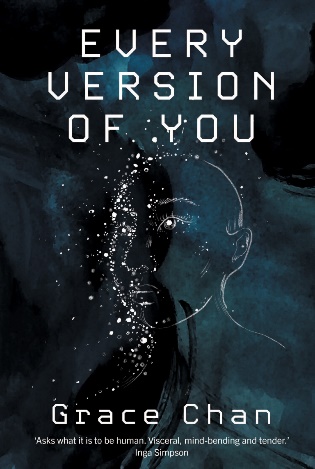 英文书名：EVERY VERSION OF YOU作    者：陈淑仪Grace Chan出 版 社：JDM/Affirm Press代理公司：ANA/Emily Xu页    数：288页出版时间：2022年7月代理地区：中国大陆、台湾审读资料：电子稿类    型：YA青春文学/科幻内容简介：21世纪末的澳大利亚，陶怡和她的伴侣纳文会花费大部分时间呆在一个名为盖亚(Gaia)的超级沉浸式且高度商业化的虚拟世界里。他们在这个数字乌托邦登录、工作、社交，甚至吃饭，与此同时，肉体却一直停留在狭小公寓的座位上。城市的另一边，在被遗忘的“现实”世界里，陶怡的母亲仍然固执地保持“脱机”状态，与外界隔绝，她更愿意沉浸在马来西亚生活的回忆中。当将人类大脑永久上传到盖亚的新技术被开发出来时，纳文决定要尝试一次，可是陶怡需要考虑如果跟他一起，她将分别会得到什么和失去什么。陶怡必须决定什么是最重要的：一个数字化的未来，还是一段真实的过去。这是一部最具推理性的文学小说。当《别让我走》与《黑镜》相遇，再带有些许村上春树的超现实主义色彩……“作为医生，我一向对心神非常感兴趣。我写这本小说是为了探讨心神和科技怎么相互作用，相互影响。在一个环境遭到破坏的世界里，人类会为了生存而选择放弃什么？如果我们改变了许多，我们还是不是一样的人？”作者简介：陈淑仪（Grace Chen）是一个推理小说作家和医生，她的作品探索了大脑、思想、技术、外星世界、人际关系、权力、身份和自我隐藏的部分。她的处女作《每一面的你》(Every Version of You)讲述的是上传思想、身份认同和转变，背景设定在不久将来的澳大利亚，一个广阔的名为盖亚的虚拟现实世界。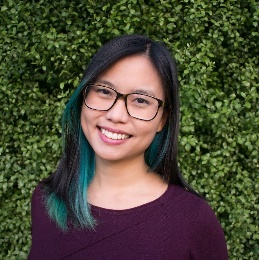 她的短篇小说可以在《克拉克世界》、《光速》、《黑鹤:不安女人的故事》、《下荡》、《奥瑞里斯》、《仙女座宇宙》等许多地方找到。她曾入围Aurealis奖、Norma K Hemming奖和Seizure’s Viva la Novella奖，并且是Writers Victoria 30th Anniversary Flash Fiction Challenge的总冠军。另一面的格蕾丝在精神病学领域内工作，对心理学、神经科学、意识、同理心、伦理和身心关系着迷。影响她的作家包括厄休拉·勒奎恩、奥利弗·萨克斯、石黑一雄、泰德·蒋和刘宇昆。格蕾丝是Jacinta Di Mase Management的代表，也是维多利亚作家协会的成员。http://gracechanwrites.com/媒体评价：“Set in a shocking and inevitable near future, Chan’s debut novel is a cultural epiphany: a desperate end-of-the-world search for connections that will transcend generations, imperfections—even death. Exquisitely written and startlingly real, Every Version of You establishes Chan as speculative fiction’s newest virtuoso.”—Lee Murray, USA Today Bestselling author, and four-time Bram Stoker Award® winner.“Visceral, mind-bending and tender. Every Version of You asks what it is to be human. Just beautiful.”—Inga Simpson, Author of The Last Woman in the World (Hachette, 2021)“Every Version of You is an intimate character study and an expansive vision of a possible future. Tao-Yi’s story is one of authenticity and resistance in the face of the unquestioned adoption of advanced, life-altering technology. Chan explores the appeal of illusion when what is in front of us has been diminished, and raises complex ethical questions around the integration of physical and virtual selves and tech’s monopolisation of everyday life. A moving, transportive, thoughtful and entertaining read!”—Angela Meyer, Author of A Superior Spectre (Ventura Press, 2018) and Moon Sugar (Transit Lounge, 2022)“Every Version of You is a thought-provoking reflection on love, duty, memory, reality, and self. Above all, it tenderly explores when to let go and when to hold on. Terrifyingly good.”—Shu-Ling Chua, essayist, critic and poet, and author of ECHOES (Somekind Press, 2021)“In Every Version of You, Tao-Yi’s life revolves around care—caretaking for her mother who struggles with depression, her partner with a long-term physical disability, and her clients who seek authenticity. ‘Is this evolution or extinction?’ Tao-Yi asks as humans migrate from a world post-ecological collapse into Gaia, a glamorous, fast-paced metaverse with no (bodily) limitations. Every Version of You explores what makes us human— collectively and ‘authentically’— and what it takes to survive a brutally inequitable system. Tao-Yi’s self-awareness and quiet resistance make her a revolutionary, unforgettable protagonist.”—Natasha Hertanto, Chinese-Indonesian storyteller“Every Version of You gives readers a disconcerting glimpse into the future. The strange new world of the novel is brought to life by Chan’s clean, vivid prose and rich characterisation, and as the story gathers momentum, it touches on themes such as belonging, friendship, love, climate change, virtual reality, ageing and death. Every Version of You is intriguing, moving and engrossing—a truly rewarding read.”—Dr Fiona Robertson, Author of If You’re Happy (UQP, 2022)“Melbourne Year 2088: the Yarra River has run dry. 31 year old Tao-Yi and her friends are caught between two worlds: the actual world with catastrophic homelessness and levels of radiation and pollution that necessitate goggles and air filters when venturing outside, and the ever-growing “digital utopia” Gaia in which people are spending increasing time. When Tao-Yi’s boyfriend Navin, who struggles with chronic health issues, decides to permanently upload into Gaia she is torn between a digital paradise where physicality is not required and the Old World that contains her histories, despondent mother and environmental possibilities she is not willing to let go of. In this compelling, exquisitely drawn world Chan dares us to ponder what roles robotics might play in the future of making art, providing medical care, in our most intimate relationships; if given the chance what of our current realities would we fight to keep? And what could be easily left behind? Every Version of You announces Chan as a bold and distinctive talent in literary speculative fiction. Welcome To Your Future.”—Dr Sarah Sasson, Author and Editor of Signs of Life (Moshpit Publishing, 2021)“A Black Mirror-esque exploration of the evolutionary and societal repercussions of technology from a diasporic perspective, it still holds onto joy and hope amidst the grim reality. It will make you see VR in a new light, contemplate sloughing off your meat-skin, and leave you grappling with what’s at the core of being ‘human’. In other words, this was bloody awesome and I’m terrified of what society will do with VR now!”—Leanne Yong, Author of Two Can Play That Game (Allen & Unwin, 2023)“What makes us who we are? What does it mean to love? To die? To evolve? There are no easy answers to these existential anxieties in the narrative, only an unfolding sensation of complex and tender emotions being pulled out of you. Chan’s skill is in bringing layered characters to life and allowing their stories to unfold. One minute you find yourself longing to feel the weight of reality; the next, you’re yearning for cyber immortality.“Chan’s lyrical writing is like sinking into one of the Neupods ubiquitous to the story world. Everyday realities vanish as you’re drawn into a cyberpunk tale as beautifully crafted, immersive, alluring, and strange as the idyllic virtual space of Gaia. Every Version of You is cerebral in both the reading experience and universe; but it will also pluck your hidden heartstrings, leaving you unsettled, captivated, and aching for more.”—Geneve Flynn, Bram Stoker- and Shirley Jackson Award-winning author, editor, and poet.谢谢您的阅读！请将回馈信息发至：Emily@nurnberg.com.cn徐书凝 (Emily Xu)安德鲁﹒纳伯格联合国际有限公司北京代表处北京市海淀区中关村大街甲59号中国人民大学文化大厦1705室, 邮编：100872电话：010-82504206传真：010-82504200Email: Emily@nurnberg.com.cn网址：www.nurnberg.com.cn微博：http://weibo.com/nurnberg豆瓣小站：http://site.douban.com/110577/微信订阅号：安德鲁书讯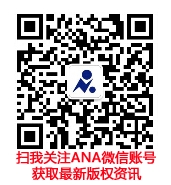 